
Personal Training Vertrag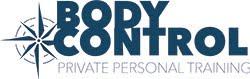 zwischendem Personaltrainer/der PersonaltrainerinVorname:                                           .
Nachname:                                             .Straße/Hausnummer:                        .Plz/Ort:                                                 .Telefonnummer:                                              .- nachfolgend „Trainer*“ genannt -undName:			_________________________________________________________Vorname:		_________________________________________________________Straße, Haus-Nr.:	_________________________________________________________PLZ, Ort:		_________________________________________________________Tel.-Nr.:		_________________________________________________________E-Mail:			_________________________________________________________- nachfolgend „Kunde*“ genannt -PräambelDer Trainer bietet individuelle Fitnesstrainings nach dem Trainingskonzept und in Verbindung mit der Body Control GmbH an. Body Control steht für exklusives privates Personal Training, Firmenfitnesssport und Ernährungscoaching. Das Trainingskonzept von Body Control zeichnet sich dadurch aus, dass auch außerhalb der Trainingseinheiten den Kunden beratend zur Seite gestanden wird, insbesondere im Bereich Regeneration und Ernährung. Das Konzept zeichnet sich durch eine professionelle, effiziente und vor allem unkomplizierte und zuverlässige ganzheitliche Betreuung der Kunden aus. Um diese Dienstleistungen einem wachsenden Kundenstamm anbieten zu können, kooperiert Body Control mit unabhängigen Fitnesstrainern, welche das Trainingskonzept von Body Control im Rahmen ihrer Personal Trainings und dem Firmenfitnesssport anwenden. Dies vorweggeschickt, schließen die Vertragsparteien folgenden Personal Training Vertrag:1. 	Vertragsgegenstand Der Trainer wird den Kunden im Rahmen der individuell zu vereinbarenden persönlichen Trainingseinheiten betreuen und anleiten. Die einzelnen Trainingseinheiten werden in den Räumlichkeiten des Kunden oder auf öffentlichen Plätzen durchgeführt. Die Räumlichkeiten müssen dabei zur Nutzung für körperliche Aktivität geeignet sein.Eine Trainingseinheit entspricht __________ Minuten. Davon abweichend können kürzere oder längere Trainingseinheiten zwischen Trainer und Kunde vereinbart werden.Sofern Trainingsequipment für die einzelnen Trainingseinheiten erforderlich sein sollte, wird dies dem Kunden vom Trainer im Rahmen der Trainingseinheiten zur Verfügung gestellt.Basierend auf diesem Rahmenvertrag wird der Umfang der Trainingseinheiten zwischen Trainer und Kunden wie folgt vereinbart: ________________________.2. 	Gesundheitliche VoraussetzungenDer Kunde verpflichtet sich, den Trainer vollständig und wahrheitsgemäß über seinen Gesundheitszustand aufzuklären, sofern dies von Interesse für das Personal Training sein sollte.Voraussetzung für das Personal Training durch den Trainer ist in jedem Fall ein guter gesundheitlicher Allgemeinzustand. Wenn dem Kunden Vorerkrankungen bekannt sind, wird dem Kunden empfohlen, ärztlichen Rat vor Durchführung des ersten Personal Trainings einzuholen. Dies gilt insbesondere, wenn dem Kunden eine oder mehrere der folgenden Erkrankungen/Beschwerden/Eingriffe/Zustände bekannt sind:Herz-/Kreislauferkrankungen,Lungen- oder Atemwegserkrankungen (einschließlich Asthma),Wirbelsäulen und/oder Gelenkprobleme,neuromuskuläre Erkrankungen,operative Eingriffe,Schwangerschaft/Stillzeitandere gesundheitliche Einschränkungen.Der Kunde verpflichtet sich dem Trainer etwaige Veränderungen seines Gesundheitszustandes, sofern sie für das Personal Training relevant sind, während der Vertragslaufzeit unaufgefordert mitzuteilen3. 	Vergütung Die Kosten für eine Trainingseinheit betragen EUR ____________ netto, im ausgewiesenen Rechnungsbetrag ist gemäß § 19 UStG keine Umsatzsteuer enthalten.Alternativ kann der Kunde vom Trainer auch vorab feste Kontingente an Trainingseinheiten im Umfang von festen Stundenpaketen zu z.B. 10 / 20 / 30 Trainingseinheiten erwerben.  4. 	AbrechnungDer Trainer rechnet gegenüber dem Kunden am Ende eines jeden Kalendermonats die in Anspruch genommenen Trainingseinheiten durch Übermittlung einer schriftlichen Rechnung ordnungsgemäß ab. Der Kunde verpflichtet sich, die monatlich in Anspruch genommenen Trainingseinheiten nach Übermittlung einer Rechnung zu bezahlen.Erwirbt der Kunde vom Trainer feste Kontingente an Trainingseinheiten, übermittelt der Trainer dem Kunden eine entsprechende Rechnung. Der Kunde verpflichtet sich, diese Rechnung zu bezahlen.5. 	Verhinderung Sollte der Kunde zum Zeitpunkt einer vereinbarten Trainingseinheit verhindert sein, ganz egal aus welchem Grund, so hat er dies dem Trainer unverzüglich mitzuteilen. Bei einer geplanten Trainingseinheit vor 13:00 Uhr hat er bis spätestens um 13:00 Uhr am Vortag abzusagen. Bei einer geplanten Trainingseinheit ab 13:00 Uhr hat er bis spätestens 09:00 Uhr am selben Tag abzusagen. Andernfalls wird die vereinbarte Trainingseinheit dem Kunden in Rechnung gestellt.Sollte der Trainer zum Zeitpunkt einer vereinbarten Trainingseinheit verhindert sein, ganz egal aus welchem Grund, so hat er dies dem Kunden unverzüglich mitzuteilen und mit dem Kunden einen Ersatztermin abzustimmen. Bereits bezahlte Trainingseinheiten werden kostenlos nachgeholt.6. 	Vertragslaufzeit und KündigungDer Vertrag läuft auf unbestimmte Zeit.Der Vertrag kann von beiden Seiten mit einer Frist von einem Monat zum Monatsende ordentlich gekündigt werden.Das Recht zur außerordentlichen Kündigung bleibt unberührt.Jede Kündigung hat in Textform zu erfolgen. 7. 	Haftung Der Trainer ist gegen Unfälle und Verletzungen, die im Rahmen eines Personal Trainings auftreten können, versichert.Der Trainer haftet grundsätzlich nicht für Schäden des Kunden. Dies gilt nicht für eine Haftung wegen Verstoßes gegen eine wesentliche Vertragspflicht und für eine Haftung wegen Schäden des Kunden aus einer Verletzung von Leben, Körper oder Gesundheit sowie ebenfalls nicht für Schäden, die auf einer vorsätzlichen oder grob fahrlässigen Pflichtverletzung des Trainers, dessen gesetzlichen Vertreters oder Erfüllungsgehilfen beruhen. Wesentliche Vertragspflichten sind solche, deren Erfüllung die ordnungsgemäße Durchführung des Vertrags überhaupt erst ermöglicht und auf deren Einhaltung der Vertragspartner regelmäßig vertrauen darf. Der Trainer gibt weder Zusicherungen noch Garantien dafür ab oder haftet gar dafür, dass ein vom Kunden gewünschtes Trainings- oder sonstiges Ergebnis oder Ziel durch das Personal Training erzielt wird.7. 	DatenschutzDer Trainer und die Body Control GmbH sind gemeinsame Verantwortliche für die Datenverarbeitung im Sinne des Art. 26 der Datenschutzgrundverordnung (DSGVO). Sie haben einen Vertrag über die gemeinsame Datenschutzrechtliche Verantwortlichkeit geschlossen. Die Datenschutzerklärung der Body Control App ist über die App abrufbar.Der Trainer erhebt, verarbeitet und nutzt zusammen mit der Body Control GmbH personenbezogene Daten aus diesem Vertrag zum Zweck der Vertragsabwicklung, Kundenbetreuung sowie für Werbeaktionen. Es handelt sich hierbei um die vom Kunden im Rahmen der Anmeldung bei der Body Control GmbH angegebenen personenbezogenen Daten sowie diejenigen personenbezogenen Daten, welche der Kunde dem Trainer und der Body Control GmbH während der Vertragslaufzeit zur Verfügung stellt. Die Verarbeitung der im Rahmen dieses Vertrags erhobenen Daten erfolgt im Einklang mit der Datenschutzgrundverordnung (DSGVO) und den weiteren einschlägigen Datenschutzgesetzen. Die Datenverarbeitung erfolgt auf Grundlage von Art. 6 Abs. 1 lit. a) – d) DSGVO und nur für die vorstehend genannten Zwecke der Vertragsabwicklung, Kundenbetreuung und Werbeaktionen. Eine über den Vertragszweck hinausgehende Datenverarbeitung findet nicht statt. Sollte die Erhebung weiterer über den Vertragszweck hinausgehender Daten erforderlich werden, wird der Trainer oder die Body Control GmbH hierfür gesondert eine Einwilligung bei dem Kunden einholen. Hinsichtlich des Umfangs und Zwecks der Datenerhebung sowie der Aufklärung über die Betroffenenrechte wird im Übrigen auf die Datenschutzhinweise der Body Control GmbH verwiesen. 8. 	VerschwiegenheitBeide Seiten sind verpflichtet, über die Vertragsinhalte selbst und über die Ihnen bei Durchführung dieses Vertrages zur Kenntnis gelangten Daten der jeweils anderen Person Verschwiegenheit zu bewahren und ohne ausdrückliche Genehmigung des anderen Teils keiner dritten Personen zugänglich zu machen. Die Verschwiegenheitspflicht beginnt mit Unterzeichnung dieses Vertrags und gilt auch über die Beendigung dieses Vertrages hinaus fort.9. 	Schlussbestimmungen Änderungen, Ergänzungen und die Aufhebung dieses Vertrags bedürfen zu ihrer Wirksamkeit der Schriftform. Dies gilt auch für die Änderung dieser Schriftformklausel selbst. Ausgeschlossen sind damit insbesondere Vertragsänderungen durch betriebliche Übung. Das vorstehende Schriftformerfordernis findet keine Anwendung bei Abreden, die nach Vertragsschluss unmittelbar zwischen den Parteien mündlich getroffen werden.Mündliche Nebenabreden bestehen nichtSollten einzelne Bestimmungen dieses Vertrags ganz oder teilweise unwirksam sein oder werden, bleibt die Wirksamkeit der übrigen Bestimmungen unberührt.Die Vertragsparteien sind im Falle einer unwirksamen Bestimmung verpflichtet, über eine wirksame und zumutbare Ersatzregelung zu verhandeln, die dem von den Vertragsparteien mit der unwirksamen Bestimmung verfolgten wirtschaftlichen Zweck möglichst nahekommt.______________________________________________________________Ort, DatumOrt, Datum______________________________________________________________TrainerKunde